                                      Suma PERSONAL SUMMERYDate of Birth 	:	26th April 1980Sex 		:	Female                         Marital Status	:		MarriedNationality	:	Indian		PASSPORT DETAILSPlace of issue		:	Cochin	Date of Issue		:	05/06/2009Date of Expiry		:	04/06/2019Visa Status		:	Visiting VisaDeclaration  I sincerely believe in team spirit, hard work and loyalty. I hope the particulars in the attached resume are in line of your requirements and an opportunity would be provided to prove my worth.Suma 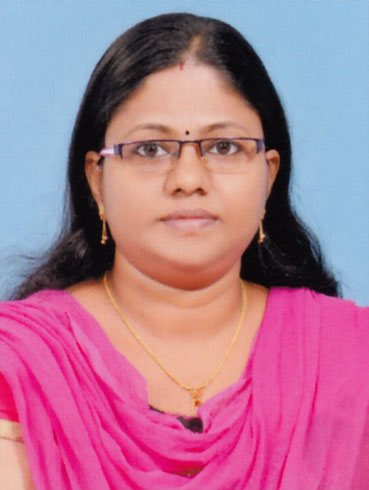 E-mail :- suma.382889@2freemail.com ObjectiveTo enhance my technical skills and do my best for the organization I get in.ProfileExperienceTwo and half years’ experience in Reception Cum Accounts assistingThree years’ experience as Insurance specialist in Hospital Insurance Dept. Saudi Arabia (Claim Processing and Policy Updating)Handling all correspondence, administration and clerical job.Good personality with strong decision- making, customer satisfaction, problem solving, leadership and communication skills. SCHOOL OF INFORMATION & INSTRUMENTAION TECHNOLOGY(SIIT), KOTTAYAM, KERALAJUNE 2015-JANUARY 2018Role-RECEPTIONIST CUM ACCOUNT ASSISTANTStrong leadership & motivational skills proven ability to quickly build reports establish trust & motivate people of all levels to achieve their maximum potential while attaining corporate objectives.Experience in responsible accounting & billing positions, consistently assumed  increasing  responsibilitiesProficient with accounting  package softwareReceiving visitors at the front desk by greeting, welcoming, directing and               announcing them appropriatelyAnswering screening and forwarding incoming phone callsReceive, sort and distribute daily mailRecognized for professionalism, positive mental attitude, commitment to excellence, & demonstrated ability to communicate & interact effectively with senior management, associate & customers. JEDDAH  NATIONAL  HOSPITALJEDDAH, SAUDI ARABIADuration-3 year , MARCH 2010-DECEMBER 2012Role-INSURANCE SPECIALIST
Insurance Dept. – Claim Processing and Policy UpdatingDuties & ResponsibilitiesResponsible for assisting insurance providers for the purpose of verifying eligibility of insurance claims and processing claimsWork with doctors for determining the insurance coverage and payable claim amountResponsible and answerable on processing insurance claims, insurance coverage and billing procedures Direct coordination with insurance company via phone calls, online & though electronic systems for the insurance approvals  Responsible for  assisting patients by explaining insurance benefits through proper  guidelines  Worked on Medicure System for developing, billing, price updating and maintaining patient insurance details.Perform responsibilities of reviewing all enrollment forms and maintain patients confidential informationMonthly quality check of reports with feedback, and devising action plans to ensure quality operationEnsure that the daily targets related to processing, are achieved so that the department meets its KPI (Key Performance Indicator)Handle re-work, queries, issues and explanations regarding the statements  Techieindex Solutions Pvt. Ltd  Thalayolaparambu, KottayamDuration:-2 yearOCTOBER 2007-JANUARY 2010Role      :- Data Analyst cum Portal AdministratorContact companies to get the contents Responsible for performing all administrative duties Validate contents Combine and rearrange materials from different sources, or prepare master copiesManipulate existing data, edit current information, or proof read  new entries into a database for accuracyEducational QualificationBSc Mathematics ,PGDCA,CA Article ship completedTechnical Skills         Familiar with :Tally , MS OFFICE, Internet         Operating Systems: WindowsHobbies and Interests         Reading, Listening  Music, Singing         And a particular interest in Computer Software.